Carbon Reduction PlanSupplier name: Ntrinsic Consulting EuropePublication date: 30th November 2023Commitment to achieving Net ZeroNtrinsic Consulting Europe is committed to achieving Net Zero emissions by 2045.Baseline Emissions FootprintBaseline emissions are a record of the greenhouse gases that have been produced in the past and were produced prior to the introduction of any strategies to reduce emissions. Baseline emissions are the reference point against which emissions reduction can be measured.Current Emissions ReportingFurther change to boundary for 2022 data: In 2022 the scope of the footprint was altered to include further Scope 3 Categories: Purchased Goods & Services, Upstream transport & Distribution and Employee Commuting. In addition we increased our boundary to include an additional 3 sites across Scope 1, 2 and 3.Emissions reduction targetsPlease see excerpt from our Sustainability Strategy and Report 2022 pg. 46. We have committed to achieving total Net Zero emissions (including scope 3) by 2045, 5 years ahead of the 2050 deadline called for in the Paris Agreement (Paris Agreement to the United Nations Framework Convention on Climate Change) through the following carbon reduction plan;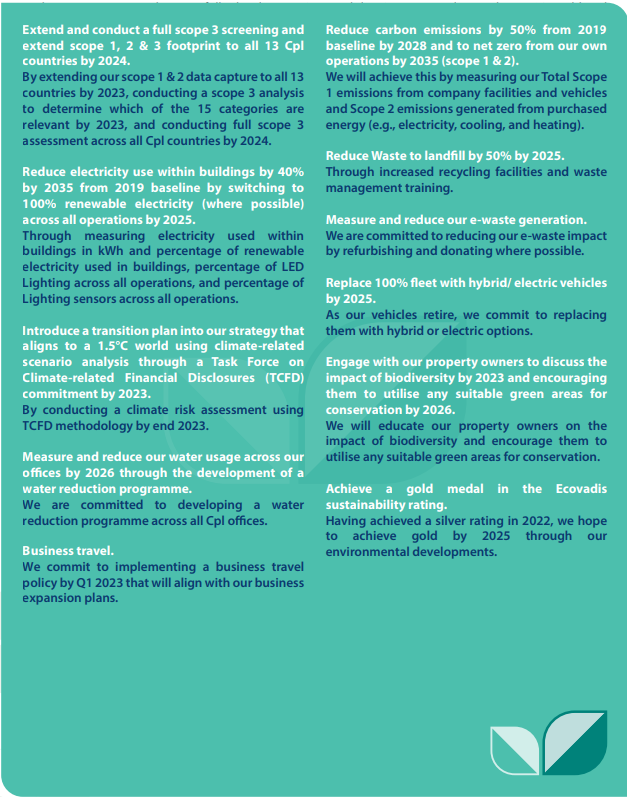 Carbon Reduction ProjectsPlease see our Sustainability Strategy and Report to further details on our Carbon Reduction Projects. Declaration and Sign OffThis Carbon Reduction Plan has been completed in accordance with PPN 06/21 and associated guidance and reporting standard for Carbon Reduction Plans.Emissions have been reported and recorded in accordance with the published reporting standard for Carbon Reduction Plans and the GHG Reporting Protocol corporate standard and uses the appropriate Government emission conversion factors for greenhouse gas company reporting.Scope 1 and Scope 2 emissions have been reported in accordance with SECR requirements, and the required subset of Scope 3 emissions have been reported in accordance with the published reporting standard for Carbon Reduction Plans and the Corporate Value Chain (Scope 3) Standard.This Carbon Reduction Plan has been reviewed and signed off by the board of directors (or equivalent management body).Signed on behalf of the Supplier: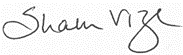 Sharon VizeGroup HR Director and Executive Sustainability Sponsor………………………………………………………………….Date: 13th November 2023Baseline Year: January - December 2019.Baseline Year: January - December 2019.Additional Details relating to the Baseline Emissions calculations.Additional Details relating to the Baseline Emissions calculations.We conducted our initial carbon assessment in H1 2022 and used 2019 as the most realistic baseline year as the following years were impacted by Covid19 and remote working.Our baseline year of 2019 (along with 2020 & 2021) was also updated to include emissions associated with newly acquired company Neusta.We conducted our initial carbon assessment in H1 2022 and used 2019 as the most realistic baseline year as the following years were impacted by Covid19 and remote working.Our baseline year of 2019 (along with 2020 & 2021) was also updated to include emissions associated with newly acquired company Neusta.Baseline year emissions:Baseline year emissions:Scope 184.27 tCO2eScope 1: Natural Gas, Petrol, Diesel from leased vehiclesScope 2158.82Scope 2: Electricity and District Heating Scope 3(Included Sources)142.21 tCO2eScope 3:WasteBusiness TravelWaterTotal Emissions385 tCO2eReporting Year: January - December 2022Reporting Year: January - December 2022Scope 1100.15 (tCO2e)Scope 1: Natural Gas, Petrol, Diesel from leased vehiclesIncrease is due to change in boundary with an additional 3 sites now included.Scope 2162.27 (tCO2e)Scope 2: Electricity and District HeatingIncrease is due to change in boundary with an additional 3 sites now included.Scope 3(Included Sources)5,776.33 tCO2eIncluded Scope 3 categories:Purchased Goods and Services *Upstream Transport & DistributionWasteBusiness TravelEmployee Commuting*Transportation & Distribution associated with PG&S and Capital Goods are included in the emission figures.Increase due to the scope of the footprint increasing to include further Scope 3 Categories: Purchased Goods & Services, Upstream transport & Distribution and Employee Commuting and an additional 3 sites.Total Emissions6,039 (tCO2e)